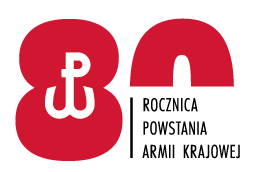 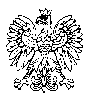 31 WOJSKOWY ODDZIAŁ GOSPODARCZYZgierz, dnia 07 lipca 2022 r. 					             		DO WYKONAWCÓWDotyczy: modyfikacji treści Specyfikacji Warunków Zamówienia - nr sprawy 68/ZP/22	Zamawiający, 31. Wojskowy Oddział Gospodarczy z siedzibą przy ulicy Konstantynowskiej 85 w Zgierzu, na podstawie art. 137 ustawy Prawo zamówień publicznych (tj. Dz. U. z 2021 poz. 1129 ze zm.), dotyczącej postępowania o zamówienie publiczne prowadzonego w trybie przetargu nieograniczonego na: DOSTAWA SPRZĘTU MEDYCZNEGO ORAZ ARTYKUŁÓW I WYROBÓW MEDYCZNYCHNR SPRAWY: 68/ZP/22Zamawiający zawiadamia, że zmienia treść Specyfikacji Warunków Zamówienia, 
w odniesieniu do zmiany terminu składania i otwarcia ofert.Jednocześnie zawiadamiamy, iż Wykonawcy zwrócili się z pytaniami dotyczącymi wyjaśnienia treści SWZ, na które Zamawiający udzieli odpowiedzi możliwie w jak najkrótszym czasie, jednak nie później niż na 6 dni przed upływem terminu składania ofert. W związku z powyższym zmianie ulega termin składania ofert z dnia 14.07.2022 r. do godz. 10:10, na dzień 01.08.2022 r. do godz. 10:10, termin otwarcia ofert 01.08.2022 r. godz. 10:20.Z upoważnieniaKOMENDANTA 31. WOJSKOWEGO ODDZIAŁU GOSPODARCZEGO                                                  W Zgierzu                              ppłk Sławomir JĘDRZEJEWSKI                                      Zastępca KomendantaM. Morawska-Raczyńska /SZP/ 261 442 18507.07.2022 r.T 2712 B5 